Formulier aanvraag meetinstrumenten binnenluchtkwaliteit: sneuveltekstFormulier 1: aanvraag toelage veiligheidswerken Pagina 1: aanvraag toelage vestigingsplaatsGegevens vestigingsplaatsGegevens aanvrager (schoolbestuur)…….ProjectSoort investering: (duid aan) Aankoop en installatie integraal meetsysteem Investering om van een bestaand meetsysteem een integraal meetsysteem te makenInvestering als gevolg van meetresultaten (*)(geschatte) datum van de investeringoktober 2021Opmerking i.v.m. de timing (indien nodig)Mogelijke vertraging door niet tijdig publiceren, verwerking raamcontract, …Totaalbedrag van de (geschatte) investering op deze vestigingsplaats2640 Euro inclusief btw (moet nog aangepast worden volgens prijsofferte)Argumentatie:Is de investering noodzakelijk?JaNeenMotiveer uw antwoord:Wetgeving:1. Buitenluchtkwaliteit in de stad 2. Welzijnswet 05/2019 met vernieuwde basiseisen betreffende de arbeidsplaatsen in de Codex over het welzijn op het werk – Titel 1 afdeling verluchting. (https://werk.belgie.be/nl/nieuws/praktijkrichtlijn-binnenluchtkwaliteit-werklokalen) 3. COVID-19 advies met betrekking tot verluchten van klaslokalen. Luchtkwaliteit in schoolgebouwen is van belang voor het comfort en de gezondheid van de leerlingen en leerkrachten. Bovendien heeft een slechte luchtkwaliteit een negatieve invloed op de leerprestaties.Door strengere energieprestatie-eisen worden de schoolgebouwen meer geïsoleerd en wordt er gestreefd naar een hogere luchtdichtheid, wat het thema binnenmilieu en luchtkwaliteit des te belangrijker maakt. Waar oudere, minder geïsoleerde gebouwen onbewust infiltratie-ventilatie (via ramen en kieren) hadden, is dat in nieuwe gebouwen niet meer zo. Gecontroleerd ventileren en verluchten is een must om het binnenmilieu en de binnenluchtkwaliteit te verbeteren.Een goede ventilatie is ook een manier om de overdracht van virussen of andere gezondheidsklachten te beperken. Dit is zeker in druk bezette ruimtes van toepassing. De preventiedienst (GIDRAS) heeft in alle scholen een risicoanalyse  binnenluchtkwaliteit opgemaakt.De resultaten van de metingen in tal van scholen zijn ronduit slecht. Dit is meestal te wijten aan onwetendheid.Is het een duurzame investering?JaNeenMotiveer uw antwoord.De luchtkwaliteit is een veel besproken thema van de volksgezondheid. Om dit actueel thema het hoofd te bieden en duurzame oplossingen te verwezenlijken, is het belangrijk om het bewustzijn te vergroten en toekomstige generaties te sensibiliseren, zodat zij zich bewuster gaan gedragen.Om scholen veilig te houden, blijft regelmatig ventileren van klaslokalen een must. De richtlijnen vanuit de overheid rond ventilatie van de klaslokalen zijn niet allemaal even haalbaar in realistisch, zeker in het winterseizoen. Bovendien overstijgen de prijzen beschikbare commerciële tools voor metingen vaak het schoolbudget. Zeker als je luchtkwaliteit in elke klas de klok rond wenst te meten. Nadien ook nog de nodige ingrepen wil doen. Verder liggen er kansen om de nood aan ventilatie op school pedagogisch te kaderen binnen een bredere context van klimaat en gezondheid en dus leerlingen op alle niveaus te betrekken. Er zijn voldoende redenen om niet te wachten op normen en zelf  aan de slag te gaan met metingen van luchtkwaliteit en hieruit lessen te trekken. Wat gebeurt er als je leren koppelt aan ventileren? Bij elke scholengemeenschap kunnen bouwadviseurs en preventieadviseur op grote schaal interessante data rond luchtkwaliteit verzamelen en belangrijke trends zetten. Het zijn de bouwadviseurs om de structurele knelpunten van het gebouw te detecteren en monitoren. Om daarna acties op korte of middellange termijn te ondernemen. Dit was tot voor kort allemaal nogal behoorlijk top-down. Toon aan dat de investering in het globaal preventieplan past.  Hiervoor volstaat een beschrijving naar een relevant artikel uit het  preventieplan goedgekeurd door de interne of externe preventiedienst.Beschrijf hier:Om de kwaliteit van de binnenlucht in werklokalen (lees leslokalen) effectief te kunnen beheren, is de werkgever verplicht om een risicoanalyse (RA) uit te voeren. Zie bijlage 1. Deze bestaat uit een visuele inspectie, controle van installaties en documenten, een bevraging van de werknemers en aangevuld met metingen en berekeningen. De resultaten van deze RA zijn terug te vinden in het eindverslag en opgenomen in het JAP 2021 en/of GPP 2021-2026.Dit alles past in het DRBS AGORA-WeVeCo (beheersoftware voor preventieadviseurs in onderwijs) dat de school gebruikt. 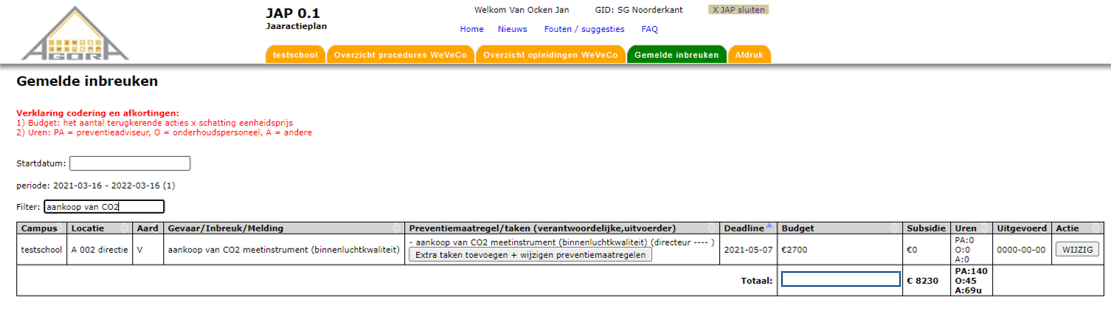 Op 17 december 2020 zijn de scholen ingelicht, via de nieuwsbrief van onze overkoepelende interne dienst, waarin een toelichting wordt gegeven over de RA-binnenluchtkwaliteit. Deze RAhttps://www.gid-noordantwerpen.be/nieuw-procedure-binnenluchtkwaliteit-zie-agora-weveco-pro-2737-02/ Toon aan hoe u de informatie over het thema en de investering kenbaar zal maken aan ouders, onderwijsmedewerkers en leerlingen. Plan van aanpak. Van onderstaande tekst kan men een word-document maken en inladen.De gemeenschappelijk interne dienst regio Antwerpse scholen (GIDRAS) heeft van elke school een risicoanalyse binnenluchtkwaliteit opgemaakt. Deze resultaten zijn besproken op het comité, opgenomen in het JAP 2021 of GPP 2021 - 2026 en vervolgens toegelicht op een personeelsvergadering van de school.  Via de website van de school worden de ouders geïnformeerd over de praktische aanpak i.v.m. COVID-19 en binnenluchtkwaliteit.Hoe worden de leerlingen betrokken, en waarom is er gekozen voor dit meetinstrument? Vooreerst moeten de leerlingen bewust worden gemaakt en hoe ze het gekozen meetinstrument moeten aflezen - interpretatie, gebruiken,  juiste opstelling, … .Het meetinstrument meet niet enkel CO² maar ook lawaai, lichtsterkte, luchtvochtigheid. Allemaal begrippen die in het dagelijkse leven belangrijk zijn.Meten is weten en hoe gaan we om met deze metingen? Waarom gekozen voor dit meetinstrument? Prijs/kwaliteit meest veelzijdigeHoe gebruiken in de klas?Juiste opstellingWanneer binnendeuren open of geslotenHoe zorgen voor een goede  luchtcirculatie in het klaslokaal Wanneer ramen open of geslotenHoe ver raamspletenHoe langHoe integreren in het lesgebeuren?Extra info om binnenluchtkwaliteit te bespreken in de klas (pedagogisch – didactisch) kunnen de leerkrachten terug vinden in onderstaande links. Het uitganspunt is “Meten is Weten”Binnenluchtkwaliteit : Educatief pakket Lekker Fris: (Downloadbaar-lesmateriaal) https://www.gezondleven.be/projecten/lekker-fris Ademen onze kinderen zich ziek : Luisteropdracht https://www.klascement.net/downloadbaar-lesmateriaal/85823/ademen-onze-kinderen-zich-ziek-luisteropdracht/?previous Leermiddelen - Thema Energie:https://leefmilieu.brussels/themas/gebouwen-en-energie/op-school/leermiddelen-thema-energie https://www.goodplanet.be/goodplanetchallenges/docs/nl/2018-2019/Introductiedossier-GP-Challenges-2018_NL.pdf Tips voor een goede luchtkwaliteit op school: https://www.atmosafe.be/blog/tips-voor-een-goede-luchtkwaliteit-op-school/ Bouw gezondhttps://omgeving.vlaanderen.be/bouw-gezond…Vat kort samen.Meten is weten Zoals toegelicht in bovenstaande argumentatie worden de ouders en leerlingen geïnformeerd, gesensibiliseerd via de schoolwebsite en nieuwsbrief van de school.In de personeelsvergadering worden de preventiemaatregelen van de risicoanalyse binnenluchtkwaliteit (opgemaakt door GIDRAS) van de school besproken en aan een actieplan toegevoegd.M.a.w. de aangekochte meetinstrumenten worden geïntegreerd in het lesgebeuren en de meetresultaten besproken. Wat te doen bij meeting van te hoge waarden?CO² meetingLawaaiLichtmeetingVochtigheidVerklaring bijkomende financiering:  xVerklaring correctheid gegevens:  xPagina 2: stavingsstukkenOfferte: zie bijlage: voorstel offerte Factuur: indien de school dit heeft aangekochtAankoopbewijs: als je dit in bezit hebtAnalyse meetresultaten:    Bijlage 1: RA-binnenluchtkwaliteit van de school. (zie AGORA-WeVeCO  - PRO 2737-02)   Bijlage 4: studie meetinstrumentenPagina 3: contactpersoonVoorstel: de directeur van de schoolFormulier 2: Bijkomende stavingsstukkenPas in te vullen als de school de factuur een aankoopbewijs heeft.